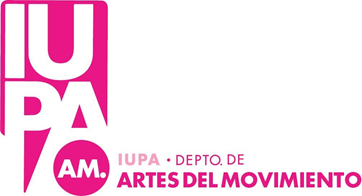 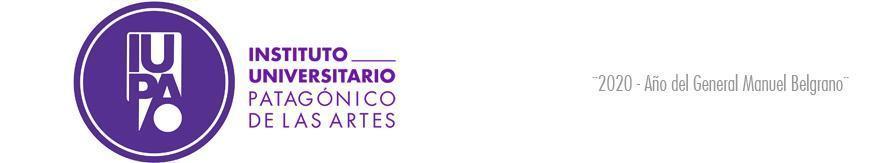  DEPARTAMENTO DE ARTES DEL MOVIMIENTODANZAS FOLKLÓRICASTURNO FEBRERO 2023PROFESORADO UNIVERSITARIO DE DANZAS FOLKLÓRICAS, TECNICATURA UNIVERSITARIA EN DANZAS FOLKLÓRICAS Y LICENCIATURA EN FOLKLORE 2023         1 AÑO 2 AÑO             3 AÑO    4 AÑOMATERIAQUIENES RINDENFECHAHORAAULATRIBUNAL MÚSICAAlumnos regulares02/0318:00AULA 47RÍOS, IreneTORRES, MatíasHERNÁNDEZ, MatíasSuplente: SOSA SERGIO, MauroTANGO IAlumnos regulares07/0318:00AULA 05BOMBARDIERI, LauraFORQUERA, LuisESTIVE, NahuelSuplente: TORRES, MatiasZAPATEO IAlumnos regulares01/0317:00AULA 05FORQUERA, LuisTORRES, MatiasHERNÁNDEZ, MatiasSuplente: LEMARCHAND, CintiaCOMPOSICIÓN COREOGRÁFICA IAlumnos regulares08/0318:00AULA 05MERCADO, FacundoCRAISE, EmilceALIBERTI, Mariela,Suplente: DIAZ, GladysANTROPOLOGÍAAlumnos regulares29/0218:00AULA 50PALMA, HéctorTRESOLS, FacundoDIAZ, GladysSuplente: RIOS, IreneINTRODUCCIÓN AL FOLKLORE CIENCIAAlumnos regulares y libres02/0316:00AULA 50DÍAZ, Florencia RAMIREZ, PaolaTRESOLS, Facundo.Suplente: DÍAZ, GladysORIGEN Y ANTECEDENTE DE LAS DANZAS ARGENTINASAlumnos regulares y libres01/0317:00AULA 50DÍAZ, Florencia RAMIREZ, PaolaLEMARCHAND, CintiaSuplente: DÍAZ, GladysDANZAS NATIVAS IAlumnos regulares06/0318:00AULA 05ALIBERTI, MarielaMERCADO, FacundoLEMARCHAND, CintiaSuplente: BOMBARDIERI, LauraCULTURA Y ARTE AMERICANOAlumnos regulares28/0217:00AULA 50PALMA, Héctor RAMIREZ, PaolaTRESOLS, FacundoSuplente: DIAZ, GladysDANZA CONTEMPORÁNEA IAlumnos regulares08/0316:00AULA 05MERCADO, FacundoLEMARCHAND, CintiaALIBERTI, MarielaSuplente: BOMBARDIERI, LauraINSTRUMENTOS CRIOLLOSAlumnos regulares y libres28/0217:00AULA 07GUEVARA, SaloméHERNÁNDEZ, MatiasCEBALLES, JonathanSuplente: TORRES, MatíasTCC/TCC IAlumnos regulares27/0219:00AULA 53VALENZUELA, MatiasPESSOA, MarianaALTAMIRANO, María LauraSuplente:ESTIVE, NahuelMATERIAQUIENES RINDENFECHAHORAPLATAFORMATRIBUNAL GUITARRA IAlumnos regulares y libres27/0217:00AULA 47HERNÁNDEZ, MatiasGUEVARA, SaloméSERGIO SOSA, MauroSuplente: TORRES, MatíasLENGUAJE MUSICAL FOLKLÓRICOAlumnos regulares02/0317:00AULA 50RÍOS, IreneSERGIO, MauroTORRES, MatiasSuplente: HERNÁNDEZ, MatiasDANZA CONTEMPORÁNEA IIAlumnos regulares08/0316:00AULA 05MERCADO, FacundoLEMARCHAND, CintiaALIBERTI, MarielaSuplente: BOMBARDIERI, LauraTANGO IIAlumnos regulares08/0319:00AULA 05BOMBARDIERI, LauraFORQUERA, LuisESTIVE, NahuelSuplente: TORRES, MatíasZAPATEO IIAlumnos regulares01/0318:00AULA 05CASTILLO, MaximilianoHERNÁNDEZ, MatiasTORRES, MatíasSuplente: LEMARCHAND, CintiaCOMPOSICIÓN COREOGRÁFICA IIAlumnos regulares08/0318:00AULA 05MERCADO, FacundoCRAISE, EmilceALIBERTI, Mariela,Suplente: DIAZ, GladysDANZAS NATIVAS IIAlumnos regulares06/0316:00AULA 05CASTILLO, MaximilianoDÍAZ, FlorenciaALIBERTI, MarianelaSuplente: FORQUERA, Luis.FOLKLOREARGENTINO IAlumnos regulares y libres01/0316:00AULA 50DÍAZ, Florencia RAMIREZ, PaolaLEMARCHAND, CintiaSuplente: DÍAZ, GladysFOLKLOREARGENTINO IIAlumnos regulares y libres02/0317:00AULA 50DÍAZ, Florencia RAMIREZ, PaolaTRESOLS, FacundoSuplente: DÍAZ, GladysCULTURA Y ARTE ARGENTINOAlumnos regulares28/0217:00AULA 50PALMA, Héctor RAMIREZ, PaolaTRESOLS, FacundoSuplente: DIAZ, GladysDANZA Y ATUENDO ARGENTINO IAlumnos regulares y libres06/0318:00AULA 50LEMARCHAND, Cintia FORQUERA, Luis DIAZ, FlorenciaSuplente:  PRAFIL, IgnacioFOLKLORE CIENCIA IAlumnos regulares y libres09/0316:00AULA 50DÍAZ, Florencia RAMIREZ, PaolaLEMARCHAND, CintiaSuplente: TRESOLS, FacundoTCC IIAlumnos regulares27/0218:00AULA 53VALENZUELA, MatiasPESSOA, MarianaALTAMIRANO, María LauraSuplente: ESTIVE, NahuelMATERIAQUIENES RINDENFECHAHORAPLATAFORMATRIBUNAL GUITARRA IIAlumnos regulares y libres27/0218:00AULA 47TORRES, MatíasHERNÁNDEZ, MatiasCEBALLES, JonathanSuplente: SERGIO SOSA, MauroPRÁCTICA ESCÉNICAAlumnos regulares09/0318:00AULA 53MERCADO, FacundoDIAZ, FlorenciaBOMBARDIERI, LauraSuplente: FORQUERA, LuisZAPATEO IIIAlumnos regulares02/0318:00AULA 05ESTIVE, NahuelALIBERTI, MarianelaDÍAZ, GladysSuplente: DÍAZ, FlorenciaDANZA Y ATUENDO ARGENTINO IIAlumnos regulares y libres06/0319:00AULA 50DÍAZ, FlorenciaLEMARCHAND, Cintia FORQUERA, Luis Suplente:  PRAFIL, IgnacioPROYECCIÓN COREOGRÁFICAAlumnos regulares06/0319:00AULA 31ESTIVE, NahuelALIBERTI, MarianelaLEMARCHAND, CintiaSuplente: MERCADO, FacundoMETODOLOGÍA DELA INVESTIGACIÓNFOLKLÓRICAAlumnos regulares09/0318:00AULA 47RAMIREZ, PaolaPALMA, HéctorTRESOLS, FacundosSuplente: DÍAZ, GladysFOLKLORE LITERARIOAlumnos regulares y libres08/0318:00AULA 50RAMIREZ, PaolaDIAZ, GladysTRESOLS, FacundoSuplente: PALMA, HéctorDANZAS NATIVAS IIIAlumnos regulares08/0319:00AULA 09DIAZ FlorenciaCRAISE, EmilceFORQUERA, LuisSuplente: ALIBERTI, MarianelaTANGO IIIAlumnos regulares y libres08/0319:00AULA 05BOMBARDIERI, LauraFORQUERA, LuisESTIVE, NahuelSuplente: TORRES, MatíasANTROPOLOGÍA CULTURAL ARGENTINAAlumnos regulares02/0310:00AULA 19PALMA, HéctorTRESOLS, FacundoRAMIREZ, PaolaSuplente: RIOS, IreneCULTURA Y LENGUA MAPUCHE IAlumnos regulares09/0316:00AULA 47PRAFIL, IgnacioDÍAZ, GladysPALMA, HéctorSuplente: TRESOLS, FacundoMATERIAQUIENES RINDENFECHAHORAPLATAFORMATRIBUNAL PRODUCCIÓN DE ESPECTÁCULOSAlumnos regulares07/0318:00AULA 05MERCADO, FacundoALIBERTI, MarianelaPALMA, HéctorSuplente: DÍAZ, FlorenciaFOLKLORE ARGENTINO IIIAlumnos regulares y libres09/0319:00AULA 47RAMIREZ, PaolaPALMA, HéctorTRESOLS, FacundoSuplente: DÍAZ, GladysEL FOLKLORE Y TANGO EN LA LITERATURAAlumnos regulares y libres08/0316:00AULA 50TRESOLS, FacundoPALMA, HéctorDIAZ, GladysSuplente: RAMIREZ, Paola ARTESANIAS TRADICIONALES ARGENTINASAlumnos regulares03/0318:00AULA 50TRESOLS, FacundoPALMA, HéctorDIAZ, GladysSuplente: RÍOS, IreneFOLKLORE APLICADOAlumnos regulares y libres07/0316:00AULA 50RAMIREZ, Paola DÍAZ, GladyPALMA, Héctor Suplente: TRESOLS, FacundoSEMIÓTICAAlumnos regulares03/0310:00AULA 109TRESOLS, FacundoPALMA, HéctorDIAZ, GladysSuplente: RAMIREZ, PaolaCULTURA Y LENGUA MAPUCHE IIAlumnos regulares09/0316:00AULA 47PRAFIL, IgnacioDÍAZ, GladysPALMA, HéctorSuplente: TRESOLS, FacundoRESIDENCIA DOCENTEAlumnos regulares10/0318:00AULA 50PALMA, Héctor RAMIREZ, Paola CASANOVA, DéborahSuplente: DÍAZ, Gladys